Т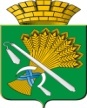 ГЛАВА КАМЫШЛОВСКОГО ГОРОДСКОГО ОКРУГАП О С Т А Н О В Л Е Н И Еот  13.12.2018 года  № 1088                                                                           г. КамышловО назначении общественных обсуждений по вопросу предоставления разрешения на условно разрешенный вид использования формируемого земельного участка – магазины, расположенного в кадастровом квартале: 66:46:0102002, по ул. Энгельса, 5 в г. Камышлов Свердловской области, ориентировочной площадью 1361 кв.м.                                                 В целях дальнейшего формирования земельного участка в кадастровом квартале: 66:46:0102002, по ул. Энгельса в г. Камышлов Свердловской области, в соответствии со статьей 39 Градостроительного кодекса Российской Федерации, Федеральным законом от 06.10.2003 № 131-ФЗ «Об общих принципах организации местного самоуправления в Российской Федерации»,  Правилами землепользования и застройки Камышловского городского округа, утвержденными Решением Думы Камышловского городского округа № 116 от 25.05.2017 года,  Положением об организации и проведении общественных обсуждений или публичных слушаний по вопросам градостроительной деятельности на территории Камышловского городского округа, утвержденным решением Думы Камышловского городского округа  от 21.06.2018 г. №261, учитывая заключение комиссии по землепользованию и застройке на территории Камышловского городского округа от 05.12.2018г., руководствуясь Уставом Камышловского городского округа, ПОСТАНОВИЛ:Назначить общественные обсуждения по вопросу предоставления разрешения на условно разрешенный вид использования формируемого земельного участка – магазины, расположенного в кадастровом квартале: 66:46:0102002, по ул. Энгельса, 5 в г. Камышлов Свердловской области, ориентировочной площадью 1361 кв.м., с 22.12.2018г. по 16.01.2019г.Поручить  отделу архитектуры и градостроительства администрации Камышловского городского округа  (Нифонтова Т.В.): 2.1. Разместить оповещение о начале общественных обсуждений на официальном сайте администрации  Камышловского городского округа: www.gorod-kamyshlov.ru, в газете «Камышловские известия» и на информационном стенде около здания администрации по адресу: Свердловская область, город Камышлов, улица Свердлова, 41 – 22.12.2018г.;2.2. Организовать принятие предложений и замечаний по вопросу предоставления разрешения на условно разрешенный вид использования формируемого земельного участка – магазины, расположенного в кадастровом квартале: 66:46:0102002, по ул. Энгельса, 5 в г. Камышлов Свердловской области, ориентировочной площадью 1361 кв.м., с 22.12.2018г. по 16.01.2019г.;       2.3. Подготовить и оформить протокол общественных обсуждений;       2.4. Подготовить и организовать опубликование заключения о результатах общественных обсуждений в газете «Камышловские известия»  и размещение на официальном сайте Камышловского городского округа: www.gorod-kamyshlov.ru. в информационно-телекоммуникационной сети «Интернет» в срок до  20.01.2019г.2.5. Разместить настоящее постановление на официальном сайте Камышловского городского округа в информационно-телекоммуникационной сети «Интернет» в срок до 22.12.2018г. 3. Контроль за исполнением настоящего постановления возложить на первого заместителя главы администрации Камышловского городского округа Бессонова Е.А.Глава Камышловского городского округа                                    А.В. Половников